Year: 1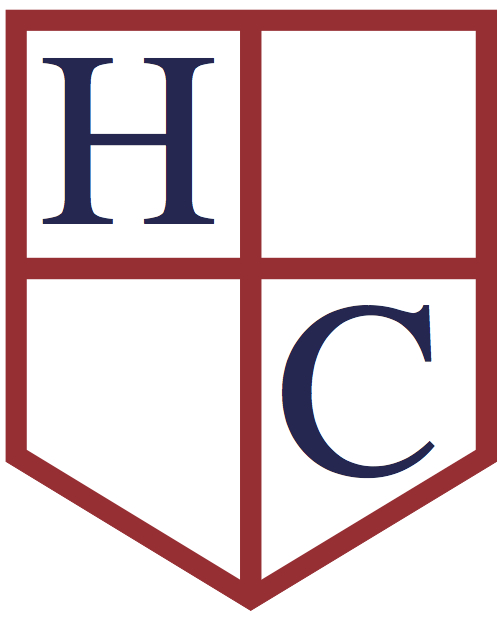 Week beginning: 18/05/20 Work to be undertaken at home over the course of this week.  Each day will consist of one English activity, one Maths activity and other tasks that should be completed during the week. Teacher’s Instructions: Hello everybody, I hope you are all keeping well. I miss you all and can’t wait to see you again. English tasks this week will focus on spelling, punctuation and grammar tasks. This will be alongside some phonics tasks. Our focus in Maths will be on place value, finding half of a shape, making equal groups and adding equal groups. We will be continuing our topic of space in History and plants in Science. Don’t forget to immerse your child in our new topic of space. NASA have some great resources for children. This tool allows you to see what the Hubble Telescope captured on your birthday: https://www.nasa.gov/content/goddard/what-did-hubble-see-on-your-birthdayThis live stream shows you views from the International Space Station: https://www.youtube.com/watch?v=EEIk7gwjgIM . If you are struggling to find reading books, Oxford Owl is a free website which you can sign up to. It has free e-books for your child to read. If you’re looking for extra work, classroom secrets have some really useful home learning packs for all year groups: https://classroomsecrets.co.uk/free-home-learning-packs/ Please do not hesitate to contact me should you have any queries. My email address is: kknight28.209@lgflmail.org. It’s been lovely to hear from so many of you and to see the fantastic learning the children have been doing. If you would like to send photos/updates to me, please do. My best wishes to you all,Miss Knight MondayMathsSee the ‘Place Value Challenge Cards’, you do not need to print these out. Solve them into your exercise book. The cards go up in difficulty, from one star to three stars. I would recommend to start on the two-star questions. If you are finding it tricky, go to one star. If you want a challenge, do a three-star challenge. You need to use your knowledge of place value to help you (combining tens and ones). The answers are also on the work booklet so you can see how you did. MondayEnglishSee the ‘Capital Letters and Full Stops’ work booklet. You need to write out the sentences and put in the capital letters and full stops in the right places. This booklet also goes up in difficulty. I would recommend starting on the page with two stars. If you are finding it tricky, use the one-star page. If you want a challenge, use the three-star page. The answers are at the bottom so you can see how you did.MondayPhysical ActivityFind your favourite GoNoodle dance on YouTube and have a go. Teach it to a family member. TuesdayMathsToday you are going to find a half of different shapes. What is a half? Start by drawing out a triangle, circle and square. Cut them out. Now fold them in half, use the crease you’ve created to help you colour in half. You can now start to challenge yourself to more complex shapes, such as pentagons, hexagons and octagons. See the ‘Finding Half of a Shape’ worksheet for some more ideas of shapes you could find a half of. You don’t need to print this sheet out, just use it to copy out the shapes. It goes up in difficulty, you could challenge yourself to the more challenging shapes if you are feeling confident. TuesdayEnglishToday you are going to punctuate using question marks. Tell an adult when you should use question marks. See the ‘Question Mark or Full Stop’ worksheet. Copy the sentences into your book and decide whether it needs a full stop or a capital letter. TuesdayPhysical Activity  Have a go at a Joe Wicks workout!Wednesday MathsToday you are going to start learning about division. You are going to start by making equal groups. What does this mean? You could practice sharing equally by having 10 objects and sharing them out between you and a family member. How are you making sure you both have the same? See the ‘Making Equal Groups’ worksheet. Have a go at questions 1-4. Write the answers into your exercise book.Wednesday EnglishPractice saying your sounds whilst watching the videos below:https://youtu.be/vU2vWZKS7rYhttps://youtu.be/R3S5sJw7MfIPlease see the Phonics workbook and have a go at sounding out these real and alien words from pages 11-15. Can you put the real words into sentences?Wednesday Physical Activity Play 3 of your favourite songs and have a dance party! ThursdayMathsNow you know what an equal group is, you are going to add equal groups. Please see ‘Adding Equal Groups’. Answer the questions into your exercise book. There are some useful prompts for adults. Have a go at as many of the questions as you can. ThursdayEnglishToday you are going to add the suffixes -er and -est to root words. Please see ‘Suffixes Worksheet’ on the website. Add the suffixes -er and -est. Once you have done this, write some sentences uses the words you have written.ThursdayPhysical Activity Play a game of ‘Simon says’. Say the instructions quickly to try catch your family members out!FridayMathsTime for you to practice doubling numbers. What does ‘doubling’ mean? I would like you have a go at doubling the following numbers:2, 3, 5, 6, 8, 10If you want a challenge, try:10, 20, 25, 50 and 100 Once you have done that, try this game https://mathsframe.co.uk/en/resources/resource/306/Maths-Fishing-Multiplication. Play the game named ‘Doubling up to 10 (Y1)’FridayEnglishPlease see the ‘Adding -ed’ worksheet. Have a go at adding -ed to make new words. Write them into your book. Can you put them into sentences?FridayPhysical ActivityHere’s a workout you can do at home: https://www.youtube.com/watch?v=oc4QS2USKmk Foundation subjectsScience: We use plants to help make our food. See the activity sheet on the website. Look at the different food, draw the ones into your book you think we use plants to make. Remember plants include fruit, vegetables and grains. Check the answers on the worksheet.RE: Ascension Day is on 21st May, research why this event is significant for our faith. Answer the following questions into your book:What do people celebrate on Ascension Day?Where did Jesus go on Ascension Day?Who did Jesus tell he would always be with? History: Last week, you produced a fact file on Earth and learnt why it is possible for humans to live on Earth. Pick another planet in the solar system and compare it to Earth. Compare their sizes, their distance from the sun, their climates and so on. 